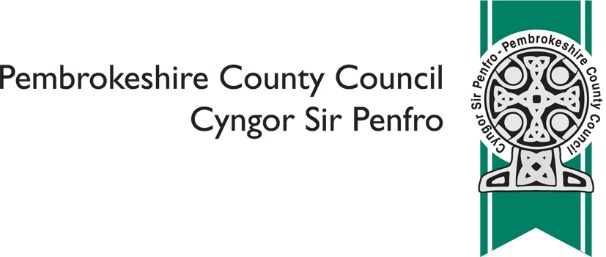 Mae angen eich help arnom er mwyn pennu ein Cyllideb ar gyfer 2020-21 – Gwybodaeth a ffurflen ymateb  Dros y chwe blynedd diwethaf, bu'n rhaid i bob Cyngor yng Nghymru leihau costau'n sylweddol a gwneud arbedion effeithlonrwydd er mwyn cydbwyso eu cyllidebau. Mae pob un o'r canlynol wedi cyfrannu at fylchau cyllido blynyddol sylweddol (y gwahaniaeth rhwng cyllid Cynghorau a swm yr arian sydd ei angen ar Gynghorau i'w wario ar ddarparu gwasanaethau i'r lefelau presennol). Mae hyn yn deillio o'r canlynol: ▪ Gostyngiadau o ran grant y llywodraeth Bu toriadau sylweddol (neu doriadau mewn termau real) i swm y grant y mae Cynghorau yng Nghymru'n ei gael gan Lywodraeth Cymru▪ Cynnydd yng nghostau'r gweithlu.  Mae'r isafswm cyflog cenedlaethol a'r cyflog byw wedi cynyddu ac mae dyfarniadau cyflog a chyfraniadau cyflogwyr at bensiynau wedi cynyddu'n sylweddol▪  Cynnydd yng nghostau nad ydynt yn ymwneud â'r gweithlu. Mae chwyddiant wedi cyrraedd tua'r un lefel â chyfradd darged Banc Lloegr o 2% (er ei fod bellach o dan). Mae hyn yn golygu bod costau ar gyfer pethau fel tanwydd a chyfleustodau wedi cynyddu. Mae'r rhai sy'n gweithredu contractau ar ran Cynghorau hefyd wedi bod yn codi prisiau ▪ Cynnydd yn nifer y bobl sydd angen help. Mae nifer y bobl hŷn yn y boblogaeth yn cynyddu, sy'n cynyddu'r galw am ein gwasanaethau cymdeithasol i oedolionMae cyllideb Cyngor Sir Penfro wedi cael ei gwasgu ymhellach oherwydd: Ers blynyddoedd lawer, Treth Gyngor Sir Benfro fu'r isaf yng Nghymru, ac mae hynny'n parhau i fod yn wir. Wrth gyfrifo swm y grant i'w roi i bob Cyngor yng Nghymru, mae Llywodraeth Cymru yn tybio bod pob Cyngor yn codi tua'r un lefel o Dreth Gyngor. Yn Sir Benfro, ni fuom yn gwneud hyn. Mae hyn yn golygu bod cyfanswm y cyllid i ariannu ein cyllideb (grant Llywodraeth Cymru + y Dreth Gyngor) wedi bod yn llawer llai na Chynghorau eraill yng Nghymru, gan gynnwys cynghorau cyfagos yn Sir Gaerfyrddin a Cheredigion) (mewn termau cymharol).Dros y chwe blynedd diwethaf, rydym wedi llenwi bwlch cyllido o £90.0m. Y brif ffordd o wneud hyn fu drwy leihau costau'n sylweddol a gwneud arbedion effeithlonrwydd, sydd wedi cyfrif am £68.7m.  Mae cyfraniadau llai, ond eto sylweddol, wedi deillio o gynyddu incwm o'r Dreth Gyngor (£20.0m gan gynnwys taliadau sylfaenol), cyfraniad o incwm Treth Gyngor ail gartrefi (£0.6m) a chyfraniad untro o'r cronfeydd wrth gefn (£0.7m).Cyfrifon Dal (gan gynnwys Gwasanaethau Cymorth Canolog)Mae Llywodraeth Cymru wedi rhoi arwydd cryf y byddwn yn cael cynnydd o 4.9% o ran arian grant (Cyllid Allanol Cyfun) ganddi ar gyfer 2020-21 (pan gaiff ei addasu o drosglwyddiadau i’r anheddiad). Hwn fyddai'r cynnydd mwyaf ond dau i Gyngor yng Nghymru. Mae nifer o resymau dros hyn:  mae Llywodraeth Cymru yn cael mwy o arian gan y llywodraeth ganolog ac rydym wedi cynyddu'r incwm rydym yn ei godi drwy'r Dreth Gyngor. Rhagwelir y bydd bwlch cyllido o £6.2m ar gyfer cyllideb 2020-21 (gwariant refeniw net). Mae hyn yn llawer llai na'r bwlch cyllido o £21.4m roedd y Cyngor yn ei wynebu ar gyfer cyllideb 2019-20. Er y bydd cynnydd o'r fath yn yr arian grant a geir gan Lywodraeth Cymru yn sicr o helpu cyllideb y Cyngor ar gyfer 2020-21, mae pwysau eraill ar ein cyllideb o hyd. Mae Cabinet y Cyngor wedi amlinellu'r cynllun canlynol i fynd i'r afael â'r bwlch cyllido a ragwelir: 1). Cynigir cadw cyllidebau gwasanaethau unigol yn wastad ar gyfer 2020-21. Mae gwasanaethau unigol yn cynnwys ysgolion, addysg, gwasanaethau cymdeithasol, gwasanaethau amgylcheddol, priffyrdd a gwasanaethau cymorth canolog. Mae hyn yn golygu na fyddai cyllidebau gwariant net gwasanaethau unigol yn cynyddu o gwbl yn 2020-21. Byddai'n rhaid i'r gwasanaethau unigol ymdrin â'r holl bwysau chwyddiannol, demograffig a deddfwriaethol ar gyfer 2020-21 drwy leihau costau a / neu wneud arbedion effeithlonrwydd. Mae Tabl 1, Colofn A yn rhoi ffigurau amcangyfrifedig ar gyfer effaith cyllidebau gwasanaethau unigol gwastad. 2). Cynigir rhoi arian i nifer o wasanaethau er mwyn gwrthbwyso'r pwysau chwyddiannol, demograffig a deddfwriaethol hyn a / neu fynd i'r afael â phroblemau penodol y maent yn eu hwynebu. Mae Tabl 1, Colofn B yn rhoi manylion y cynigion hyn. 3). Cynigir cynyddu'r Dreth Gyngor er mwyn helpu i dalu am gost cynigion i wrthbwyso pwysau chwyddiannol, demograffig a deddfwriaethol hyn a / neu fynd i'r afael â phroblemau penodol y mae gwasanaethau'n eu hwynebu. Mae Tabl 2 yn amlinellu'r opsiynau ar gyfer cynyddu'r Dreth Gyngor. CWESTIWN 1. Dywedwch wrthym a ydych yn cytuno / anghytuno â strategaeth gyffredinol y Cabinet i fynd i'r afael â'r bwlch cyllido ar gyfer Cyllideb y Cyngor yn 2020-21.  Cytuno       	Ddim yn cytuno nac yn anghytuno		 Anghytuno	    		 Ddim yn gwybod
TABL 1. Cwestiwn 2. Rydym yn croesawu eich adborth ar y cynigion ar gyfer cyllidebau gwasanaethau unigol: 2a. Defnyddiwch y blwch hwn i wneud unrhyw sylwadau am y cynigion ar gyfer cyllidebau gwasanaethau unigol (uchod)Bydd cynyddu'r Dreth Gyngor yn helpu i bontio’r bwlch cyllido amcangyfrifedig o £6.2 miliwn ar gyfer cyllideb 2020-21. Gallai hefyd helpu i dalu am gost y cynigion a ddangosir yng Ngholofn B, Tabl 1 (uchod) a'n symud ymhellach tuag at y lefel incwm gyfartalog sy'n deillio o Dreth Gyngor (Band D) yng Nghymru, y mae cyfrifiadau Llywodraeth Cymru eisoes yn tybio ein bod yn ei chael. Cwestiwn 3. Rhestrwch bob un o'r opsiynau. Nodwch 1 wrth ymyl eich dewis cyntaf, 2 wrth ymyl eich ail ddewis, 3 wrth ymyl eich trydydd dewis a 4 wrth ymyl eich pedwerydd dewis. Peidiwch â defnyddio'r un rhif (h.y. 1, 2, 3 neu 4) fwy nag unwaith. TABL 2: OPSIYNAU O RAN Y DRETH GYNGOR AR GYFER 2020 – 213a. Defnyddiwch y bwlch hwn i wneud unrhyw sylwadau ar y pedwar opsiwn a gyflwynwyd ar gyfer y Dreth Gyngor yn 2020 – 21Cwestiwn 4. Defnyddiwch y bwlch hwn i gyflwyno eich syniadau a'ch awgrymiadau ar gyfer gostyngiadau cost / arbedion effeithlonrwydd / ffyrdd o drosglwyddo gwasanaethau neu opsiynau posibl eraill ar gyfer y Dreth GyngorCwestiwn 5. A ydych yn ymateb fel (ticiwch un blwch yn unig) Unigolyn Un o weithwyr y Cyngor neu Gynghorydd Sir Cynrychiolydd sefydliad neu fusnes (rhowch fanylion) Pam rydym yn gofyn y cwestiynau hyn? – www.sir-benfro.gov.uk/cydraddoldeb/pam-rydym-yn-gofyn-cwestiynau-monitro-cyCwestiwn 6. Beth yw eich rhyw? (Ticiwch un yn unig) Gwryw		 Benyw		 Gwell gennyf derm arall 		 Gwell gennyf beidio â dweudCwestiwn 7. Beth yw eich oedran? (ticiwch un yn unig)  16 oed neu'n iau			 25 – 64 oed			 75 oed neu'n hŷn		 17 – 24 oed			 65 – 74 oed			 Gwell gennyf beidio â dweudCwestiwn 8. A oes gennych blant dibynnol 18 oed neu'n iau? (ticiwch un yn unig) Oes                       Nac oes                 Gwell gennyf beidio â dweudCwestiwn 9. A yw eich gweithgareddau beunyddiol yn gyfyngedig oherwydd problem iechyd neu anabledd sydd wedi para, neu y disgwylir iddi/iddo bara, am o leiaf 12 mis? (ticiwch un yn unig) Ydyn                      Nac ydyn                 Gwell gennyf beidio â dweudCwestiwn 10. A ydych yn darparu gofal rheolaidd, di-dâl, sylweddol i berthynas, ffrind neu gymydog nad yw'n gallu ymdopi gartref heb gymorth oherwydd salwch, oed neu anabledd? (ticiwch un yn unig) Ydw                       Nac ydw                 Gwell gennyf beidio â dweudCwestiwn 11. Beth yw cyfanswm incwm eich aelwyd bob blwyddyn? (ticiwch un yn unig) Dan £10,000			 £15,001 - £25,000		 Dros £40,000 £10,001 – £15,000 		 £25,001 – £40,000 		 Gwell gennyf beidio â dweudCwestiwn 12. Ym mha iaith yr hoffech gyfathrebu? (ticiwch un yn unig) Cymraeg		 Saesneg		 Gwell gennyf beidio â dweud Arall, rhowch fanylionCwestiwn 13. Beth yw eich grŵp ethnig? (ticiwch un yn unig) Gwyn (Cymreig, Seisnig, Albanaidd, Gwyddelig, Prydeinig) Gwyn arall, gan gynnwys Sipsi neu Deithiwr Gwyddelig Grwpiau cymysg/aml-ethnig Asiaidd/Asiaidd Prydeinig Du/Affricanaidd/Caribïaidd/Du Prydeinig Gwell gennyf beidio â dweud Unrhyw grŵp ethnig arall, rhowch fanylionCwestiwn 14. Os ydych o'r farn bod unrhyw un o'r canlynol wedi dylanwadu (yn gadarnhaol neu'n negyddol) ar eich ymateb i'r arolwg hwn: eich tarddiad ethnig, rhyw, oedran, statws priodasol, cyfeiriadedd rhywiol, anabledd, ailbennu rhywedd, credoau crefyddol neu ddiffyg cred, defnydd o'r Gymraeg, BSL neu ieithoedd eraill, cenedligrwydd neu gyfrifoldeb am unrhyw ddibynyddion, nodwch y manylion isod.Ar ôl cwblhau'r ffurflen, sganiwch hi a'i hanfon drwy e-bost i surveys@pembrokeshire.gov.uk neu drwy'r post i: Cyngor Sir Penfro, Polisïau, 2D Neuadd y Ddinas, Hwlffordd, SA61 1TPY dyddiad cau ar gyfer ymatebion yw dydd Llun 27 Ionawr 2020.Caiff eich ymatebion eu casglu mewn adroddiad a'u defnyddio i lywio asesiad effaith integredig. Bydd y dogfennau hyn ar gael i'r Cyngor eu hystyried wrth iddo wneud ei benderfyniad terfynol. Gwneir penderfyniad terfynol yng nghyfarfod y Cyngor ddydd Iau 27 Chwefror 2020. BETH SYDD WEDI BOD YN DIGWYDD O RAN CYLLIDEBAU CYNGHORAU?BETH SY'N NEWID AR GYFER CYLLIDEB 2020-21?ADRAN UN: STRATEGAETH GYLLIDEBOL Y CABINET AR GYFER 2020 – 21 Maes GwasanaethCOLOFN AByddai cyllideb gwariant net wastad ar gyfer 2020-21 yn arwain at fwlch cyllido rhagamcanol gwerth COLOFN BCynigion y CabinetCOLOFN CEich AdborthAddysg – Cyllidebau Ysgolion Unigol£5,222,000£3 miliwn i ymdrin â'r pwysau ar Gyllidebau Ysgolion Unigol sy'n gysylltiedig â chyflogau a phensiynau (bydd rhywfaint o arian am weddill y flwyddyn yn dod trwy grant). Cynnydd o £2 filiwn ar gyfer Cyllidebau Ysgolion Unigol ar ben cyflogau a phensiynau (dylai hyn olygu na fydd angen diswyddiadau).    Cytuno         
Ddim yn cytuno nac yn anghytuno
AnghytunoSylwadau: Addysg – Arall£2,531,000Cynnydd o £2 filiwn ar gyfer Addysg – Arall, sy'n cynnwys Gwasanaethau Cynhwysiant a Gwasanaethau Ieuenctid. £50,000 i ddarparu Gwasanaeth Ieuenctid Hwlffordd. £1 filiwn i fynd i'r afael â thanberfformio yng Nghyfnod Allweddol 4 (wedi’i ariannu o’r gronfa wrth gefn).   Cytuno
Ddim yn cytuno nac yn anghytuno
AnghytunoSylwadau:Gofal Cymdeithasol – Plant£894,000£1 filiwn i gyllido'r pwysau ar ofal plant y tu allan i'r sir. £ 800,000 i recriwtio a chadw gweithwyr cymdeithasol newydd (ds: byddai'r swm hwn ar gyfer Gwasanaethau Plant ac Oedolion, isod).    Cytuno         
Ddim yn cytuno nac yn anghytuno  
AnghytunoSylwadau:Gofal Cymdeithasol – Oedolion£4,599,000£1.2 filiwn i gyllido'r pwysau ar gyflogau ein staff gofal cymdeithasol oedolion.  £2 filiwn i gyllido'r pwysau ar gyflogau ein staff gofal cymdeithasol oedolion dan gontract.    Cytuno         
Ddim yn cytuno nac yn anghytuno  
AnghytunoSylwadau:Cronfa Tai Gyffredinol £33,000£50,000 yn ychwanegol i ddarparu ar gyfer pobl ddigartrefedd.   Cytuno         
Ddim yn cytuno nac yn anghytuno  
AnghytunoSylwadau:Priffyrdd a Thrafnidiaeth£665,000£1 filiwn ar gyfer cynlluniau diogelwch ar y ffyrdd (wedi’i ariannu o’r gronfa wrth gefn).£600,000 i ariannu pwysau costau priffyrdd. £500,000 ar gyfer trwsio tyllau yn y ffordd ac arwynebau ffyrdd gwael. £70,000 ar gyfer digwyddiadau mawr.Telir am y gost o newid pob i gynnwys bylbiau LED drwy buddsoddi amgen i arbed arian wrth gefn (bydd hyn hefyd yn helpu ein hagenda o ran newid yn yr hinsawdd).    Cytuno         
Ddim yn cytuno nac yn anghytuno  
AnghytunoSylwadau:Diwylliant a Gwasanaethau Cysylltiedig£599,000£200,000 i alluogi'r Gwasanaethau Hamdden i gyflawni eu cynllun lleihau costau dros 10 mlynedd.   Cytuno         
Ddim yn cytuno nac yn anghytuno  
AnghytunoSylwadau:Gwasanaethau Cynllunio a Datblygu£240,000£235,000 ar gyfer Cynllunio, sy'n wynebu heriau difrifol - yn amodol ar adolygiad llawn o brosesau busnes.£200,000 ar gyfer adfywio, am ddwy flynedd (wedi’i ariannu o’r gronfa wrth gefn).£120,000 i atgyweirio adeiladau hanesyddol (y nod yw ceisio atal y costau cyfalaf anferth rydym yn eu hwynebu ar adeiladau hanesyddol ar hyn o bryd).    Cytuno         
Ddim yn cytuno nac yn anghytuno  
AnghytunoSylwadau:Gwasanaethau Amgylcheddol £840,000£300,000 pwysau costau Gwasanaethau Amgylcheddol£100,000 i atal unrhyw doiledau cyhoeddus eraill rhag cau (ac eithrio'r rhai sy'n deillio o fandaliaeth).£100,000 i ymdrin ag achosion o dipio anghyfreithlon.   Cytuno         
Ddim yn cytuno nac yn anghytuno  
AnghytunoSylwadau:Cyfrifon Dal (gan gynnwys Gwasanaethau Cymorth Canolog)£1,360,000£500,000 ar gyfer pwysau ar Gyfrifon Dal£500,000 ar gyfer TG gan fod angen systemau newydd / datblygu systemau a chefnogaeth ar lawer o wasanaethau. £50,000 ar gyfer swydd Archwilio Mewnol ychwanegol.    Cytuno         
Ddim yn cytuno nac yn anghytuno  
AnghytunoSylwadau:Cyllid wrth gefn£500,000 i gynyddu'r cyllid wrth gefn   Cytuno         
Ddim yn cytuno nac yn anghytuno  
AnghytunoSylwadau:ADRAN DAU: Opsiynau o ran y Dreth Gyngor ar gyfer 2020 – 21Opsiwn Cynnydd Arfaethedig o ran y Dreth Gyngor a'r incwm a gaiff ei godiGostyngiadau o ran Costau / Arbedion Effeithlonrwydd AngenrheidiolCyfanswmOpsiwn 12.5% i godi £1.5 miliwn£4.7 miliwn£6.2 miliwnOpsiwn 25% i godi £3.0 miliwn£3.2 miliwn£6.2 miliwnOpsiwn 37.5% i godi £4.5 miliwn£1.7 miliwn£6.2 miliwnOpsiwn 410% i godi £6.0 miliwn£0.2 miliwn£6.2 miliwnOpsiwnSafleOpsiwn 1Opsiwn 2Opsiwn 3Opsiwn 4ADRAN TRI: SYNIADAU AC AWGRYMIADAU ERAILLADRAN PEDWAR: AMDANOCH CHI